Руководствуясь  Федеральным закона «Об общих принципах организации местного самоуправления в Российской Федерации» от 06 октября 2003 г.  № 131-ФЗ,  Жилищным кодексом Российской Федерации, законом Республики Коми от 28.12.2015    № 138-РЗ «О вопросах, связанных с признанием граждан нуждающимися в предоставлении жилых помещений по договорам найма жилых помещений жилищного фонда социального использования в Республике Коми» СОВЕТ городского поселения «Усогорск»  РЕШИЛ:1.  Утвердить порядок определения дохода гражданина и постоянно проживающих с ним членов его семьи или одиноко проживающего гражданина и стоимости подлежащего налогообложению их имущества в целях признания граждан нуждающимися в предоставлении жилых помещений жилищного фонда социального использования на территории муниципального образования городского поселения «Усогорск» согласно приложению.2. Настоящее решение вступает в силу с момента его принятия.3. Настоящее решение подлежит обнародованию и размещению на официальном сайте администрации МО ГП «Усогорск».Глава городского поселения «Усогорск»-Председатель Совета поселения                                                                   Б.Н. НемчиновПриложениек решению Совета МО ГП «Усогорск»  от __________2019г. № IV-____/___Порядок определения дохода гражданина и постоянно проживающих с ним членов его семьи или одиноко проживающего гражданина и стоимости подлежащего налогообложению их имущества в целях признания граждан нуждающимися в предоставлении жилых помещений жилищного фонда социального использования на территории МО ГП «Усогорск»1.Перечень видов доходов, учитываемых при принятии решения о признании граждан нуждающимися в предоставлении жилых помещений по договорам найма жилых помещений жилищного фонда социального использования в Республике Коми1.1. При расчете среднедушевого дохода граждан и постоянно проживающих с ними членов их семей или дохода одиноко проживающего гражданина (далее - среднедушевой доход граждан или доход одиноко проживающего гражданина) в целях признания граждан нуждающимися в предоставлении жилых помещений по договорам найма жилых помещений жилищного фонда социального использования учитываются:1) все виды доходов, полученных в денежной и натуральной формах, в соответствии с постановлением Правительства Российской Федерации от 20 августа 2003 года N 512 "О перечне видов доходов, учитываемых при расчете среднедушевого дохода семьи и дохода одиноко проживающего гражданина для оказания им государственной социальной помощи";2) денежные выплаты и компенсации, предоставляемые гражданам в качестве льгот и мер социальной поддержки, а также социальной помощи отдельным категориям граждан, по оплате жилого помещения, коммунальных и транспортных услуг, установленные федеральным законодательством и законодательством Республики Коми, органами местного самоуправления и организациями;3) суммы предоставляемых субсидий на оплату жилого помещения и коммунальных услуг;4) денежные средства, выплачиваемые опекуну (попечителю) на содержание лица, находящегося под опекой (попечительством), ежемесячные денежные средства, выплачиваемые на детей-сирот и детей, оставшихся без попечения родителей, переданных в приемные семьи;5) доходы, получаемые от заготовки древесных соков, сбора и реализации (сдачи) дикорастущих плодов, орехов, грибов, ягод, лекарственных и пищевых растений, других лесных пищевых ресурсов, а также технического сырья, мха, лесной подстилки и других видов побочного лесопользования;6) доходы охотников-любителей, получаемые от сдачи добытых ими пушнины, мехового или кожевенного сырья или мяса диких животных;7) суммы ежемесячных и ежегодных денежных выплат и компенсаций, выплачиваемые отдельным категориям граждан в качестве мер социальной поддержки в соответствии с:а) Законом Российской Федерации "О социальной защите граждан, подвергшихся воздействию радиации вследствие катастрофы на Чернобыльской АЭС";б) Законом Российской Федерации "О статусе Героев Советского Союза, Героев Российской Федерации и полных кавалеров ордена Славы";в) Федеральным законом "О ветеранах";г) Федеральным законом "О социальной защите инвалидов в Российской Федерации";д) Федеральным законом "О социальной защите граждан Российской Федерации, подвергшихся воздействию радиации вследствие аварии в 1957 году на производственном объединении "Маяк" и сбросов радиоактивных отходов в реку Теча";е) Федеральным законом "О социальных гарантиях гражданам, подвергшимся радиационному воздействию вследствие ядерных испытаний на Семипалатинском полигоне";ж) Федеральным законом "О дополнительном ежемесячном материальном обеспечении граждан Российской Федерации за выдающиеся достижения и особые заслуги перед Российской Федерацией";з) частью 8 статьи 154 Федерального закона "О внесении изменений в законодательные акты Российской Федерации и признании утратившими силу некоторых законодательных актов Российской Федерации в связи с принятием федеральных законов "О внесении изменений и дополнений в Федеральный закон "Об общих принципах организации законодательных (представительных) и исполнительных органов государственной власти субъектов Российской Федерации" и "Об общих принципах организации местного самоуправления в Российской Федерации";и) Федеральным законом "О донорстве крови и ее компонентов";к) Законом Республики Коми "О социальной поддержке населения в Республике Коми", за исключением единовременных денежных выплат, установленных статьями 16.1 и 19.1 указанного Закона;л) Законом Республики Коми "О пожизненном ежемесячном материальном обеспечении спортсменов за особые заслуги перед Республикой Коми";м) Законом Республики Коми "О ежемесячной денежной выплате за особые заслуги перед Республикой Коми отдельным категориям граждан";н) Законом Республики Коми "О некоторых вопросах, связанных с уходом и помощью гражданам пожилого возраста и инвалидам на территории Республики Коми";о) Законом Республики Коми "Об оленеводстве в Республике Коми";8) суммы государственной социальной помощи, предусмотренной Законом Республики Коми "Об оказании государственной социальной помощи в Республике Коми".1.2. В среднедушевой доход граждан или доход одиноко проживающего гражданина не включаются следующие виды доходов:1) единовременные страховые выплаты, производимые в возмещение ущерба, причиненного жизни и здоровью человека, его личному имуществу и имуществу, находящемуся в общей собственности членов его семьи, а также ежемесячные суммы, связанные с дополнительными расходами на медицинскую, социальную и профессиональную реабилитацию в соответствии с решением учреждения государственной службы медико-социальной экспертизы;2) суммы финансовой поддержки, выплачиваемые безработным гражданам при переезде в другую местность для трудоустройства и при переселении в другую местность на новое место жительства для трудоустройства по направлению органов службы занятости, а также при направлении органами службы занятости на профессиональное обучение или получение дополнительного профессионального образования в другую местность в соответствии с Законом Российской Федерации "О занятости населения в Российской Федерации";3) пособия на погребение, выплачиваемые в соответствии с Федеральным законом "О погребении и похоронном деле";4) компенсации расходов, связанных с погребением реабилитированных лиц и лиц, пострадавших от политических репрессий, возмещаемые расходы на погребение государственных служащих, а также пенсионеров, вышедших на пенсию с государственной службы, единовременные денежные компенсации, выплачиваемые членам семей умерших государственных служащих, - в размерах, установленных законодательством Республики Коми;5) суммы уплачиваемых алиментов гражданином или членами его семьи;6) средства материнского (семейного) капитала, выплачиваемые в соответствии с Федеральным законом "О дополнительных мерах государственной поддержки семей, имеющих детей";7) средства регионального семейного капитала, выплачиваемые в соответствии с Законом Республики Коми "О дополнительных мерах социальной поддержки семей, имеющих детей, на территории Республики Коми";8) единовременное денежное пособие при усыновлении (удочерении) ребенка, выплачиваемое в соответствии с Законом Республики Коми "О государственной поддержке при передаче ребенка на воспитание в семью";9) страховые выплаты, производимые в возмещение ущерба, причиненного жизни и здоровью медицинских, фармацевтических и иных работников медицинских организаций, подведомственных органу исполнительной власти Республики Коми в сфере охраны здоровья, работа которых связана с угрозой их жизни и здоровью, а также единовременное денежное пособие в случае гибели медицинских, фармацевтических и иных работников при исполнении ими трудовых обязанностей или профессионального долга во время оказания медицинской помощи или проведения научных исследований, выплачиваемое семьям погибших в соответствии с Законом Республики Коми "Об установлении размера и порядка обязательного страхования для медицинских, фармацевтических и иных работников медицинских организаций, подведомственных органу исполнительной власти Республики Коми в сфере охраны здоровья, работа которых связана с угрозой их жизни и здоровью, и об установлении размера единовременного денежного пособия в случае гибели работника медицинской организации, подведомственной органу исполнительной власти Республики Коми в сфере охраны здоровья";10) страховые выплаты, производимые в возмещение ущерба, причиненного жизни и здоровью государственных гражданских служащих Республики Коми, выплачиваемые в соответствии с Законом Республики Коми "О вопросах обязательного государственного страхования государственных гражданских служащих Республики Коми".1.3. При расчете среднедушевого дохода граждан или дохода одиноко проживающего гражданина не учитываются доходы следующих лиц, получаемые по месту их нахождения:1) военнослужащих, проходящих военную службу по призыву в качестве сержантов, старшин, солдат или матросов, а также военнослужащих, обучающихся в военных профессиональных организациях и военных образовательных организациях высшего образования и не заключивших контракт о прохождении военной службы;2) лиц, отбывающих наказание в виде лишения свободы, лиц, в отношении которых применена мера пресечения в виде заключения под стражу, а также лиц, находящихся на принудительном лечении по решению суда;3) лиц, пропавших без вести и находящихся в розыске;4) лиц, находящихся в организациях социального обслуживания или образовательных организациях с наличием интерната на полном государственном обеспечении.1.4. Для граждан, указанных в пункте 1.3 настоящего Порядка, учитываются доходы, получение которых не связано с местом их нахождения, - доходы по вкладам в учреждениях банка и других кредитных учреждениях, доходы от сдачи в наем, поднаем или аренду имущества и другие доходы.1.5. В случае, когда граждане, указанные в пункте 1.3 настоящего Порядка, не имеют доходов, связанных с местом их нахождения, они исключаются из общего числа членов семьи гражданина при расчете среднедушевого дохода граждан или дохода одиноко проживающего гражданина.1.6. При расчете среднедушевого дохода граждан или дохода одиноко проживающего гражданина, у которых(ого) обстоятельства, указанные в подпунктах 1 - 3 пункта 1.3 настоящего Порядка, возникли в течение расчетного периода или его части, доходы, полученные за этот период по месту их нахождения, признаются равными нулю.Расчетным периодом являются последние двенадцать месяцев, непосредственно предшествующих месяцу подачи запроса о признании гражданина и постоянно проживающих совместно с ним членов его семьи или одиноко проживающего гражданина нуждающимися в предоставлении жилых помещений по договорам найма жилых помещений жилищного фонда социального использования в Республике Коми (далее - расчетный период).1.7. Совершеннолетние трудоспособные граждане, не имеющие дохода от трудовой, индивидуальной предпринимательской или иной деятельности в течение всего расчетного периода, исключаются из общего числа членов семьи гражданина при расчете среднедушевого дохода граждан или дохода одиноко проживающего гражданина в целях признания граждан нуждающимися в предоставлении жилых помещений по договорам найма жилых помещений жилищного фонда социального использования в Республике Коми.В этом случае при расчете среднедушевого дохода граждан или дохода одиноко проживающего гражданина среднемесячный совокупный доход граждан делится на число членов семьи, уменьшенное на количество совершеннолетних трудоспособных членов семьи, не имевших доходов в течение всего расчетного периода.1.8. Если граждане не имеют возможности подтвердить документально какие-либо виды своих доходов, за исключением доходов от трудовой и индивидуальной предпринимательской деятельности, они самостоятельно декларируют такие доходы в запросе о признании граждан нуждающимися в предоставлении жилых помещений по договорам найма жилых помещений жилищного фонда социального использования.1.9. Доходы индивидуальных предпринимателей, применяющих общую или упрощенную систему налогообложения, подтверждаются сведениями, содержащимися в книге учета доходов и расходов и хозяйственных операций индивидуального предпринимателя.Доходы индивидуальных предпринимателей, использующих систему налогообложения в виде единого налога на вмененный доход для отдельных видов деятельности, подтверждаются копиями налоговых деклараций за расчетный период, заверенными налоговыми органами.Доходы индивидуальных предпринимателей, использующих патентную систему налогообложения как единый режим налогообложения, подтверждаются сведениями, содержащимися в книге учета доходов и расходов и хозяйственных операций индивидуального предпринимателя.2. Определение размера дохода граждан и постоянно проживающих совместно с ними членов их семей или дохода одиноко проживающего гражданина для определения величины среднемесячного дохода2.1. Размер среднедушевого дохода граждан или дохода одиноко проживающего гражданина определяется исходя из суммы доходов, приходящихся на гражданина и каждого постоянно проживающего совместно с ним члена его семьи или одиноко проживающего гражданина за расчетный период.2.2. Доходы, приходящиеся на гражданина и каждого постоянно проживающего совместно с ним члена его семьи или одиноко проживающего гражданина, учитываются в объеме, оставшемся после уплаты всех налогов и сборов в соответствии с законодательством Российской Федерации.2.3. При расчете среднедушевого дохода граждан или дохода одиноко проживающего гражданина сумма всех доходов учитывается в месяце фактического их получения, который входит в расчетный период.При иных установленных сроках расчета и выплаты заработной платы, включая выплаты компенсационного и стимулирующего характера, сумма полученной заработной платы делится на количество месяцев, за которые она была начислена, и учитывается в доходах гражданина и каждого постоянно проживающего совместно с ним члена его семьи или одиноко проживающего гражданина за те месяцы, которые приходятся на расчетный период.2.4. Суммы оплаты сезонных, временных и других видов работ, выполняемых по срочным трудовым договорам, доходов от исполнения договоров гражданско-правового характера, а также доходов от предпринимательской и иной деятельности делятся на количество месяцев, за которые они начислены (получены), и учитываются в доходах гражданина и каждого постоянно проживающего совместно с ним члена его семьи или одиноко проживающего гражданина за те месяцы, которые приходятся на расчетный период.2.5. Доходы, полученные членом крестьянского (фермерского) хозяйства, учитываются в его доходах или в доходах каждого постоянно проживающего совместно с ним члена его семьи исходя из размеров, установленных заключенным в порядке, определенном законодательством Российской Федерации, соглашением (договором) между членами крестьянского (фермерского) хозяйства об использовании плодов, продукции и доходов, полученных в результате деятельности этого хозяйства.2.6. Суммы доходов от сдачи в аренду (наем) недвижимого и иного имущества делятся на количество месяцев, за которые они получены, и учитываются в доходах гражданина и каждого постоянно проживающего совместно с ним члена его семьи или одиноко проживающего гражданина за те месяцы, которые приходятся на расчетный период.2.7. Среднемесячный доход гражданина и каждого постоянно проживающего совместно с ним члена его семьи или одиноко проживающего гражданина определяется как сумма различных видов доходов, полученных в течение расчетного периода, деленная на количество месяцев, в течение которых каждый из видов доходов был получен.Среднемесячный доход гражданина и каждого постоянно проживающего совместно с ним члена его семьи в расчетном периоде равен сумме среднемесячных доходов всех членов семьи.Среднедушевой доход гражданина в расчетном периоде исчисляется путем деления среднемесячного дохода гражданина и каждого постоянно проживающего совместно с ним члена его семьи на количество членов семьи, определяемого с учетом особенностей, предусмотренных пунктами 1.5 и 1.7 настоящего Порядка.3. Определение стоимости подлежащего налогообложению имущества граждан и постоянно проживающих совместно с ними членов их семей или одиноко проживающего гражданина3.1. Для признания граждан нуждающимися в предоставлении жилых помещений по договорам найма жилых помещений жилищного фонда социального использования  учитывается имущество, находящееся в собственности гражданина и постоянно проживающих совместно с ним членов его семьи или одиноко проживающего гражданина и подлежащее налогообложению в соответствии с:1) главой 32 "Налог на имущество физических лиц" части второй Налогового кодекса Российской Федерации;2) главой 28 "Транспортный налог" части второй Налогового кодекса Российской Федерации;3) главой 31 "Земельный налог" части второй Налогового кодекса Российской Федерации.3.2. Имущество, признаваемое объектом налогообложения и находящееся в общей долевой собственности нескольких граждан или в общей долевой собственности граждан и юридических лиц, а также имущество, признаваемое объектом налогообложения и находящееся в общей совместной собственности нескольких физических лиц, подлежит учету только в случаях, если плательщиками налога на указанное имущество являются гражданин и (или) постоянно проживающие совместно с ним члены его семьи или одиноко проживающий гражданин.3.3. Определение стоимости имущества, находящегося в собственности гражданина и постоянно проживающих совместно с ним членов его семьи или одиноко проживающего гражданина и подлежащего налогообложению, с целью признания граждан нуждающимися в предоставлении жилых помещений по договорам найма жилых помещений жилищного фонда социального использования производится на основании:1) стоимости жилого помещения, находящегося в собственности гражданина и постоянно проживающих совместно с ним членов его семьи или одиноко проживающего гражданина, которая определяется по формуле:Сж = Пл x Цс x Кт,где:Сж - стоимость жилого помещения, находящегося в собственности гражданина и постоянно проживающих совместно с ним членов его семьи или одиноко проживающего гражданина;Пл - общая площадь жилых помещений, находящихся в собственности гражданина и постоянно проживающих совместно с ним членов его семьи или одиноко проживающего гражданина;Цс - показатель стоимости одного квадратного метра общей площади жилья, равный размеру средней рыночной стоимости одного квадратного метра общей площади жилого помещения в Удорском районе, учитываемой для определения величины социальной выплаты на строительство или приобретение жилья, предоставляемой отдельным категориям граждан, утвержденной органом исполнительной власти Республики Коми, исполняющим функции по формированию и реализации государственной политики, нормативно-правовому регулированию в сфере капитального строительства, архитектуры и градостроительства, на первый квартал текущего года;Кт - поправочный коэффициент показателя стоимости одного квадратного метра общей площади жилья, равный для Удорского района – 1.Стоимость иных видов недвижимого имущества (дач, садовых домиков в садоводческих товариществах, гаражей и иных строений, помещений, сооружений), подлежащих обложению налогом на имущество физических лиц, определяется на основании сведений об инвентаризационной стоимости недвижимого имущества, либо отчета об оценке недвижимого имущества;2) экспертное заключение организации, осуществляющей оценочную деятельность, о стоимости транспортного средства - для автомобилей, мотоциклов, мотороллеров, автобусов и других самоходных машин и механизмов на пневматическом и гусеничном ходу, самолетов, вертолетов, теплоходов, яхт, парусных судов, катеров, снегоходов, мотосаней, моторных лодок, гидроциклов, несамоходных (буксируемых) судов и других водных и воздушных транспортных средств, зарегистрированных в установленном порядке в соответствии с законодательством Российской Федерации;3) сведений о кадастровой стоимости земельных участков, а до ее определения - нормативной цены земельных участков;4) сведений жилищно-строительных, гаражно-строительных и дачно-строительных кооперативов - для паенакоплений в жилищно-строительных, гаражно-строительных и дачно-строительных кооперативах;5) сведений, самостоятельно декларируемых гражданином, - для средств, находящихся во вкладах в учреждениях банков и других кредитных учреждениях, на именных приватизационных счетах физических лиц, для предметов антиквариата и искусства, ювелирных изделий, бытовых изделий из драгоценных металлов и драгоценных камней, а также лома таких изделий.3.4. Стоимость имущества, находящегося в собственности гражданина и постоянно проживающих совместно с ним членов его семьи или одиноко проживающего гражданина и подлежащего налогообложению, учитывается независимо от использования гражданином и каждым постоянно проживающим совместно с ним членом его семьи или одиноко проживающим гражданином налоговых льгот, предусмотренных законодательством.3.5. Стоимость земельных участков площадью 600 и менее квадратных метров, предоставленных гражданам для ведения личного подсобного, дачного хозяйства, садоводства или огородничества, находящихся в собственности гражданина и (или) постоянно проживающих совместно с ним членов его семьи или одиноко проживающего гражданина и подлежащих налогообложению, не учитывается.3.6. При введении в действие новых налогов или расширении перечня имущества, подлежащего налогообложению, Администрация МО ГП «Усогорск» запрашивает информацию о стоимости такого имущества для повторного определения общей стоимости имущества, находящегося в собственности гражданина и (или) постоянно проживающих совместно с ним членов его семьи или одиноко проживающего гражданина и подлежащего налогообложению, в органах и организациях, в распоряжении которых находится указанная информация, в соответствии с нормативными правовыми актами Российской Федерации, нормативными правовыми актами Республики Коми, муниципальными правовыми актами в рамках межведомственного информационного взаимодействия, если указанные сведения не представлены гражданином или его представителем по своей инициативе, и повторно определяет общую стоимость имущества, находящегося в собственности гражданина и (или) постоянно проживающих совместно с ним членов его семьи или одиноко проживающего гражданина и подлежащего налогообложению.3.7. При отмене соответствующих налогов или исключении имущества из перечня имущества, подлежащего налогообложению, орган местного самоуправления в Республике Коми повторно определяет общую стоимость имущества, находящегося в собственности гражданина и (или) постоянно проживающих совместно с ним членов его семьи или одиноко проживающего гражданина и подлежащего налогообложению.3.8. Если в течение расчетного периода гражданином и (или) постоянно проживающих совместно с ним членами его семьи или одиноко проживающим гражданином было продано имущество, входящее в перечень имущества, то стоимость проданного имущества учитывается как стоимость имущества, имеющегося в наличии в течение расчетного периода.3.9. При наличии установленных в судебном порядке ограничений на распоряжение недвижимым имуществом стоимость такого имущества принимается равной нулю до снятия имеющихся ограничений.Основанием для принятия решения о признании стоимости имущества равной нулю являются документы, подтверждающие наличие этих ограничений.4. Порядок установления максимального размера дохода граждан и постоянно проживающих совместно с ними членов их семей или одиноко проживающего гражданина и стоимости подлежащего налогообложению их имущества в целях признания граждан нуждающимися в предоставлении жилых помещений жилищного фонда социального использования4.1. Значение показателя максимального ежемесячного размера дохода граждан и постоянно проживающих совместно с ними членов их семей или одиноко проживающего гражданина в целях признания граждан нуждающимися в предоставлении жилых помещений по договорам найма жилых помещений жилищного фонда социального использования в Республике Коми (далее - максимальный размер дохода) устанавливается актом органа местного самоуправления в Республике Коми. Такой показатель рассчитывается по формуле: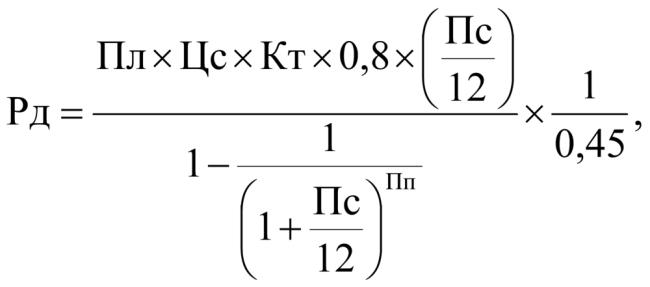 где:Рд - значение максимального размера дохода;Пл - норматив общей площади жилых помещений;Цс - показатель стоимости одного квадратного метра общей площади жилья, равный размеру средней рыночной стоимости одного квадратного метра общей площади жилого помещения в Удорском районе, учитываемой для определения величины социальной выплаты на строительство или приобретение жилья, предоставляемой отдельным категориям граждан, утвержденной органом исполнительной власти Республики Коми, исполняющим функции по формированию и реализации государственной политики, нормативно-правовому регулированию в сфере капитального строительства, архитектуры, градостроительства, на первый квартал текущего года;Кт - поправочный коэффициент показателя стоимости одного квадратного метра общей площади жилья,  равный для Удорского района -10,8 - доля использования средств ипотечного кредита (займа) при приобретении гражданами жилья (80 процентов от стоимости такого жилья);Пс - средневзвешенная годовая процентная ставка по ипотечным кредитам (займам)*;12 - количество календарных месяцев в текущем году;
Пп - средневзвешенный срок (в календарных месяцах) ипотечных кредитов (займов)*;
0,45 - максимально допустимая доля платежа по ипотечному кредиту (займу) в доходе гражданина и постоянно проживающих совместно с ним членов его семьи или одиноко проживающего гражданина.* Средневзвешенная годовая ставка процента и средневзвешенный срок (в календарных месяцах) ипотечных кредитов (займов) в Республике Коми определяются по данным Банка России об условиях ипотечных кредитов, размещенным на сайте Банка России в разделе "Отдельные показатели по кредитам в рублях, предоставленным кредитными организациями физическим лицам (региональный разрез)" по состоянию на 1 января текущего года.4.2. Значение максимального размера дохода рекомендуется пересматривать не реже одного раза в год, но не ранее завершения первого квартала текущего года.4.3. Максимальный размер дохода не может превышать размер, позволяющий гражданину и постоянно проживающим совместно с ним членам его семьи или одиноко проживающему гражданину приобрести жилое помещение в собственность за счет собственных средств, кредита или займа на приобретение жилого помещения на территории Удорского района.4.4. Размер норматива общей площади жилого помещения в расчете на одного человека устанавливается органом местного самоуправления в Республике Коми и не может быть менее нормы предоставления площади жилого помещения по договорам социального найма с учетом положений статьи 58 Жилищного кодекса Российской Федерации.5. Установление максимального размера стоимости подлежащего налогообложению имущества граждан и постоянно проживающих совместно с ними членов их семей или одиноко проживающего гражданина5.1. Значение показателя максимального размера стоимости подлежащего налогообложению имущества гражданина и постоянно проживающих совместно с ним членов его семьи или одиноко проживающего гражданина в целях признания граждан нуждающимися в предоставлении жилых помещений по договорам найма жилых помещений жилищного фонда социального использования (далее - максимальный размер стоимости имущества) устанавливается актом органа местного самоуправления в Республике Коми. Такой показатель рассчитывается по формуле:Ст = Пл x Цс x Кт x (1 - 0,8),где:Ст - значение показателя максимального размера стоимости имущества;Пл - норматив общей площади жилых помещений;Цс - показатель стоимости одного квадратного метра общей площади жилья, равный размеру средней рыночной стоимости одного квадратного метра общей площади жилого помещения в Удорском районе, учитываемой для определения величины социальной выплаты на строительство или приобретение жилья, предоставляемой отдельным категориям граждан, утвержденной органом исполнительной власти Республики Коми, исполняющим функции по формированию и реализации государственной политики, нормативно-правовому регулированию в сфере капитального строительства, архитектуры, градостроительства, на первый квартал текущего года;Кт - поправочный коэффициент показателя стоимости одного квадратного метра общей площади жилья, равный для Удорского района -1;0,8 - доля использования средств ипотечного кредита (займа) при приобретении гражданами жилья (80 процентов от стоимости такого жилья).5.2. Значение максимального размера стоимости имущества рекомендуется пересматривать не реже одного раза в год, но не ранее завершения первого квартала текущего года.5.3. Размер норматива общей площади жилого помещения в расчете на одного человека устанавливается органом местного самоуправления в Республике Коми и не может быть менее нормы предоставления площади жилого помещения по договорам социального найма с учетом положений статьи 58 Жилищного кодекса Российской Федерации.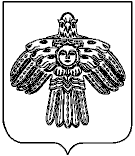                                  ПРОЕКТ                                             ПРОЕКТ            «УСОГОРСК» кар овмÖдчÖминлÖн муниципальнÖй юкÖнса СÖВЕТСОВЕТ МУНИЦИПАЛЬНОГО ОБРАЗОВАНИЯ ГОРОДСКОГО ПОСЕЛЕНИЯ «УСОГОРСК»169270, Республика Коми, п. Усогорск, ул. Дружбы, д.17«УСОГОРСК» кар овмÖдчÖминлÖн муниципальнÖй юкÖнса СÖВЕТСОВЕТ МУНИЦИПАЛЬНОГО ОБРАЗОВАНИЯ ГОРОДСКОГО ПОСЕЛЕНИЯ «УСОГОРСК»169270, Республика Коми, п. Усогорск, ул. Дружбы, д.17«УСОГОРСК» кар овмÖдчÖминлÖн муниципальнÖй юкÖнса СÖВЕТСОВЕТ МУНИЦИПАЛЬНОГО ОБРАЗОВАНИЯ ГОРОДСКОГО ПОСЕЛЕНИЯ «УСОГОРСК»169270, Республика Коми, п. Усогорск, ул. Дружбы, д.17«УСОГОРСК» кар овмÖдчÖминлÖн муниципальнÖй юкÖнса СÖВЕТСОВЕТ МУНИЦИПАЛЬНОГО ОБРАЗОВАНИЯ ГОРОДСКОГО ПОСЕЛЕНИЯ «УСОГОРСК»169270, Республика Коми, п. Усогорск, ул. Дружбы, д.17«УСОГОРСК» кар овмÖдчÖминлÖн муниципальнÖй юкÖнса СÖВЕТСОВЕТ МУНИЦИПАЛЬНОГО ОБРАЗОВАНИЯ ГОРОДСКОГО ПОСЕЛЕНИЯ «УСОГОРСК»169270, Республика Коми, п. Усогорск, ул. Дружбы, д.17ПОМШУÖМРЕШЕНИЕПОМШУÖМРЕШЕНИЕПОМШУÖМРЕШЕНИЕПОМШУÖМРЕШЕНИЕПОМШУÖМРЕШЕНИЕОт 26 февраля 2019 г.От 26 февраля 2019 г.№ IV- 29/9№ IV- 29/9№ IV- 29/9Об установлении порядка определения дохода граждан и постояннопроживающих совместно с ними членов их семей или одиноко проживающего гражданина и стоимости подлежащего налогообложению их имущества в целях признания граждан нуждающимися в предоставлении жилых помещений по договорам найма жилых помещений жилищного фонда социального использования на территории МО ГП «Усогорск» Об установлении порядка определения дохода граждан и постояннопроживающих совместно с ними членов их семей или одиноко проживающего гражданина и стоимости подлежащего налогообложению их имущества в целях признания граждан нуждающимися в предоставлении жилых помещений по договорам найма жилых помещений жилищного фонда социального использования на территории МО ГП «Усогорск» Об установлении порядка определения дохода граждан и постояннопроживающих совместно с ними членов их семей или одиноко проживающего гражданина и стоимости подлежащего налогообложению их имущества в целях признания граждан нуждающимися в предоставлении жилых помещений по договорам найма жилых помещений жилищного фонда социального использования на территории МО ГП «Усогорск» Об установлении порядка определения дохода граждан и постояннопроживающих совместно с ними членов их семей или одиноко проживающего гражданина и стоимости подлежащего налогообложению их имущества в целях признания граждан нуждающимися в предоставлении жилых помещений по договорам найма жилых помещений жилищного фонда социального использования на территории МО ГП «Усогорск» 